IB Geography - Population Projections – France, Japan & ChinaPopulation ProjectionCommentary and notes from news articles on GATW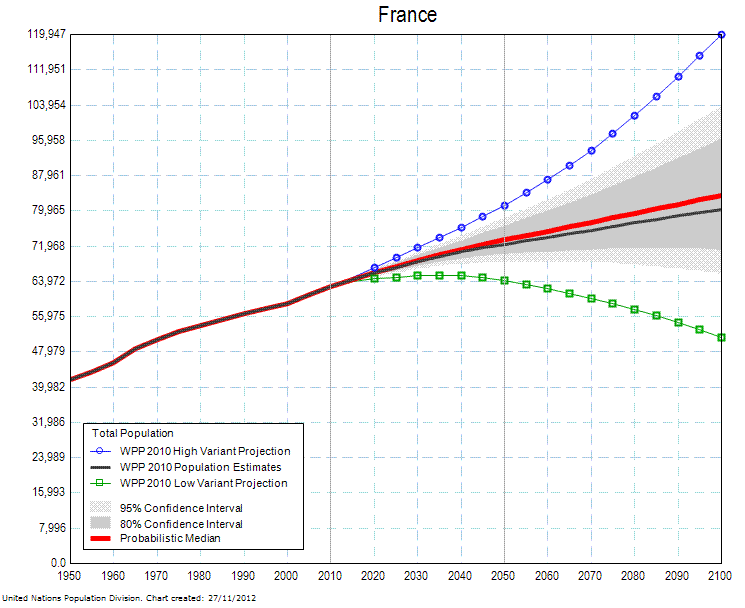 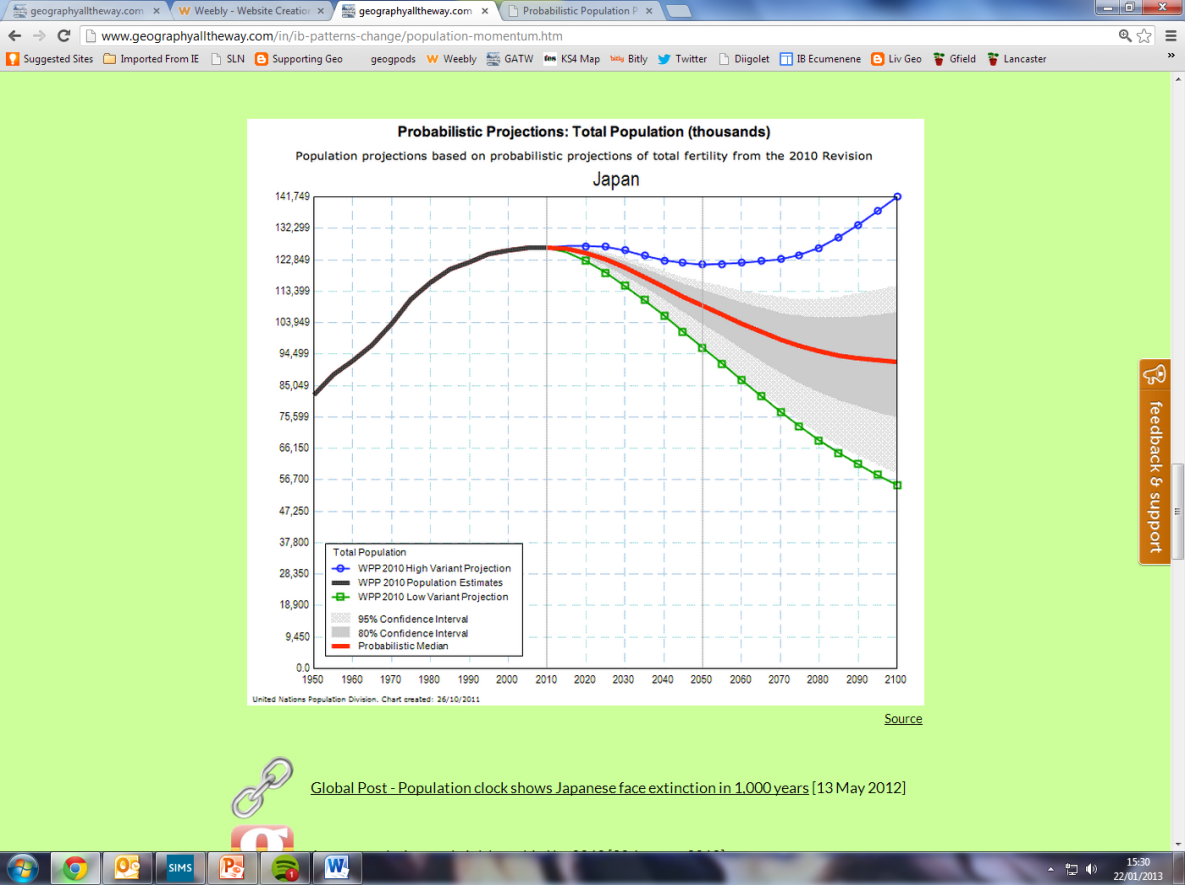 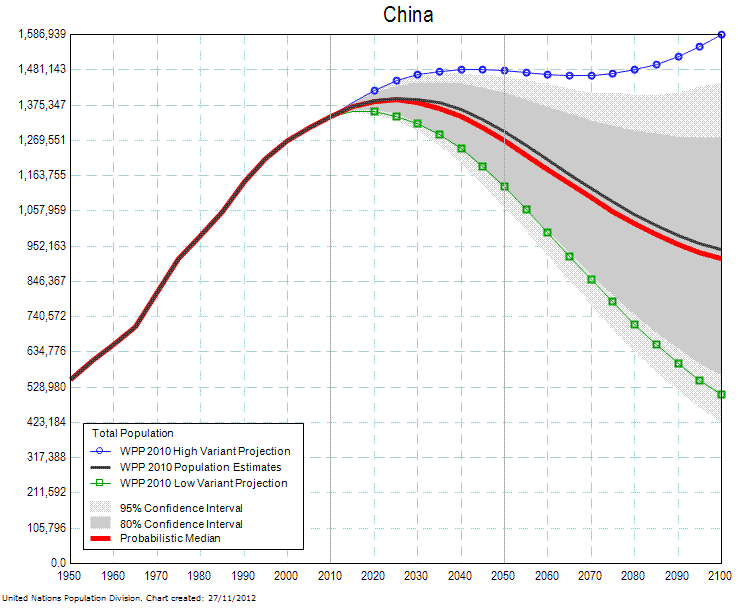 